Zápisnica z rokovania Vedeckej rady ÚVSK SAV, v. v. i. k voľbe na funkciu člena/členky do Správnej rady ÚVSK SAV, v. v. i.Vedecká rada v počte troch interných členov (doc. Popper, prof. Lukšík a dr. Urban) preštudovala a schválila zaslané materiály kandidátky Ing. Andrey Horovej do doplňujúcich volieb do správnej rady ÚVSK SAV, v. v. i. za Dr. L. Hargašovú, ktorá sa z dôvodu plánovaného odchodu na materskú dovolenku vzdala členstva.Dňa 20.3.2023 sa konali voľby cez ADoodle. Z 18 oprávnených voličov (príloha 1) bolo na ústave prítomných 15 voličov, ktorí jednohlasne zvolili Ing. Andreu Horovú za členku Správnej rady ÚVSK SAV, v. v. i. Výsledky volieb sú prílohou k tejto zápisnici. V Bratislave, 20.3.2023Zapísala: Mgr. Kamila Urban, PhD.			Overil: doc. Mgr. Miroslav Popper, CSc.členka VR 						Predseda VR						Príloha 1: Zoznam oprávnených voličov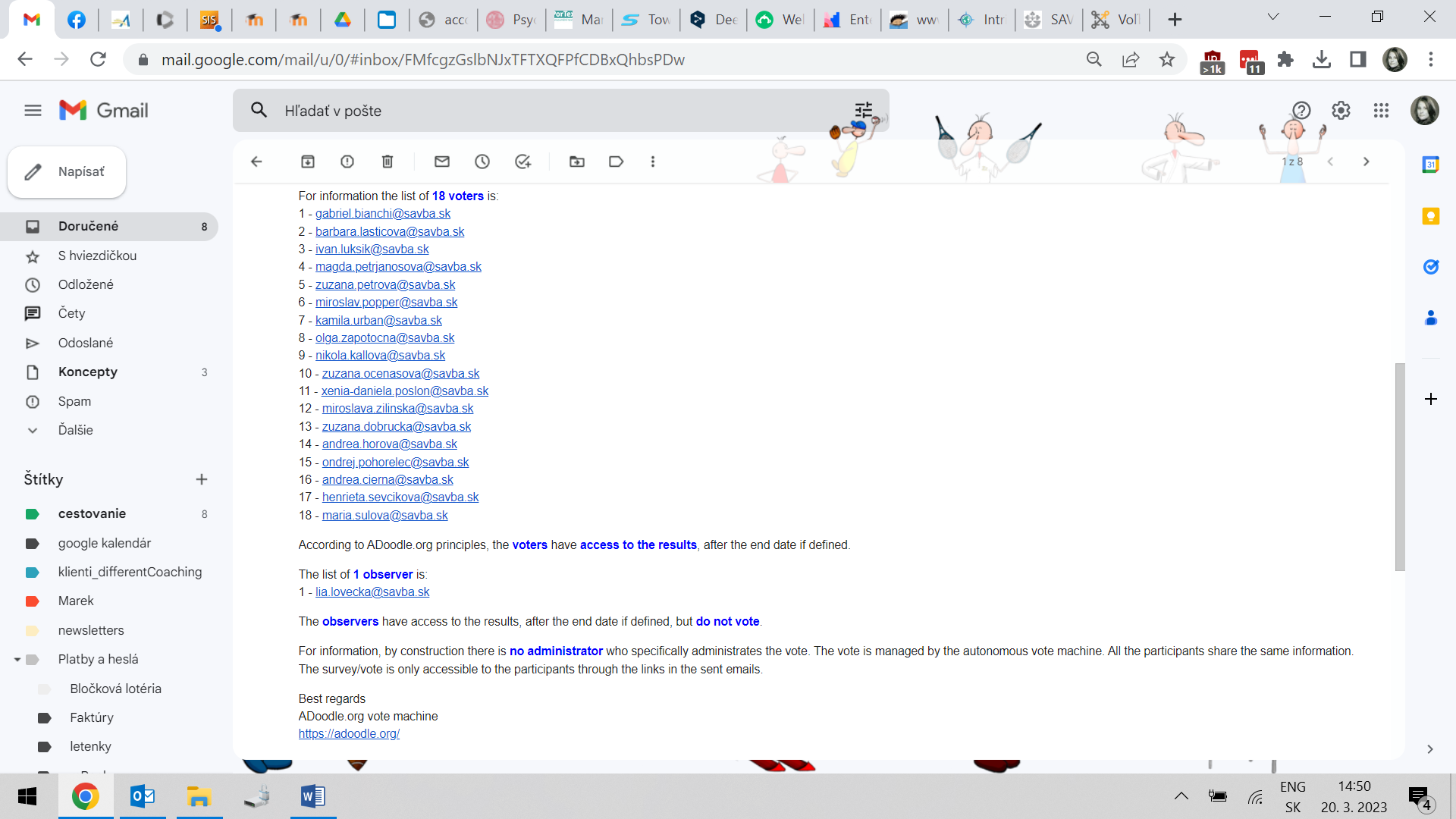 Príloha 2: Výsledky volieb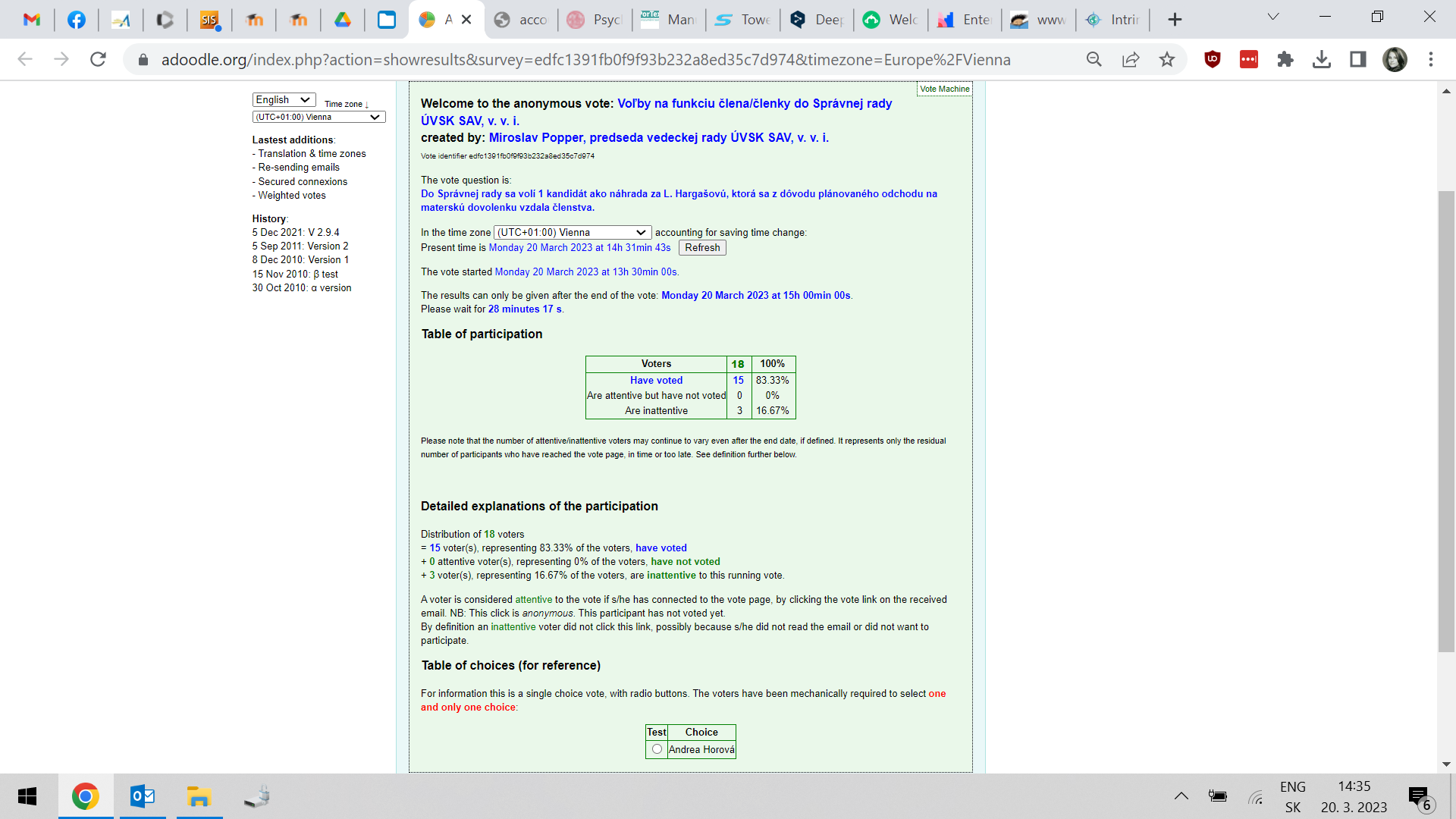 